«Россия начиналась не с меча»Россия начиналась не с меча, 
Она с косы и плуга начиналась. 
Не потому, что кровь не горяча, 
А потому, что русского плеча 
Ни разу в жизни злоба не касалась... 
И стрелами звеневшие бои 
Лишь прерывали труд ее всегдашний. 
Недаром конь могучего Ильи 
Оседлан был хозяином на пашне. 
В руках, веселых только от труда, 
По добродушью иногда не сразу 
Возмездие вздымалось. Это да. 
Но жажды крови не было ни разу. 
А коли верх одерживали орды, 
Прости, Россия, беды сыновей. 
Когда бы не усобицы князей, 
То как же ордам дали бы по мордам! 
Но только подлость радовалась зря. 
С богатырем недолговечны шутки: 
Да, можно обмануть богатыря, 
Но победить - вот это уже дудки!Ведь это было так же бы смешно, 
Как, скажем, биться с солнцем и луною. 
Тому порукой - озеро Чудское, 
Река Непрядва и Бородино. 
И если тьмы тевтонцев иль Батыя 
Нашли конец на родине моей, 
То нынешняя гордая Россия 
Стократ еще прекрасней и сильней! 
И в схватке с самой лютою войною 
Она и ад сумела превозмочь. 
Тому порукой - города-герои 
В огнях салюта в праздничную ночь! 
И вечно тем сильна моя страна, 
Что никого нигде не унижала. 
Ведь доброта сильнее, чем война, 
Как безкорыстье действеннее жала. 
Встает заря, светла и горяча. 
И будет так вовеки нерушимо. 
Россия начиналась не с меча, 
И потому она непобедима!Центральная городскаябиблиотекаг. Горячий Ключ,ул. Ленина 203 Режим работы10.00 -18 .00Выходной день –понедельникПоследний деньмесяца – санитарныйE- mail: bibla@bk.ru  www.librarygk.ru Составитель:Т.Г.Чуприкова Ответственный за выпуск:И.П.Ситухина МБУК «ЦБС»Центральная городская библиотекаОтдел методической работыВо славу края и ОтечестваРоль книги в героико-патриотическом воспитании молодёжи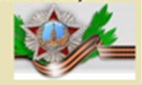  Горячий Ключ2017Растим гражданина и патриота«Патриотизм - это любовь к родине, к отечеству; одно из наиболее глубоких чувств, закрепленных веками и тысячелетиями»  (Большой словарь иностранных слов в русском языке. - М., 1998. - С. 482).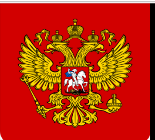 Патриотизму нельзя научить. Его надо воспитывать в полном смысле этого слова с пеленок, когда образное слово, эмоции, чувства значат больше, чем разум. Роль книги и библиотеки в этом воспита-тельном процессе крайне важна.Наиболее актуальные направления:Воспитание  гражданствен-ности, патриотизма, возрожде-ние у  молодого поколения моральных ценностей;Воспитание милосердия уважения чуткого и трепетного отношения к  ветеранам войны и труда;Повышение интереса детей и молодежи к истории Отечества, в том числе военной;Формирование, сохранение и развитие чувства гордости за свой район, город, село.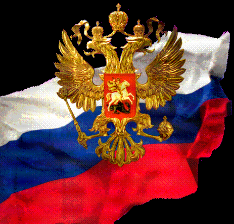 Вопросы о флаге:1.Сколько цветов имеет российский флаг?2. Когда отмечается День Государственного флага?3.Что означают цвета флага?4.Когда официально были утверждены государственные символы?Цитаты и высказывания известных людей о патриотизме:Патриотизм состоит не в пышных возгласах и общих местах, но в горячем чувстве любви к  родине, которое умеет высказываться без восклицаний и обнаруживается не в одном восторге от хорошего, но и в болезненной враждебности к дурному, неизбежно бывающему во всякой земле, следовательно, во всяком отечестве.Белинский В. Г.Патриотизм – это не значит только одна любовь к своей родине. Это гораздо больше... Это - сознание своей неотъемлемости от родины и неотъемлемое переживание вместе с ней её счастливых и её несчастных дней.Толстой А.Н.